LITOMYŠL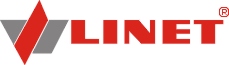 názevkscena za ksslevasleva v Kčsleva celkemcena za kus
po slevěcena celkem
bez DPHDPH v %DPH v Kčcelková cena
vč. DPHmatrace PRIMACARE 20      90 x 20014        -   Kč             -   Kč            -   Kč              -   Kč 15              -   Kč              -   Kč CELKEM  -   Kč         -   Kč             -   Kč            -   Kč  75 670,00 Kč  11 350,50 Kč  87 020,50 Kč Příloha č. 1